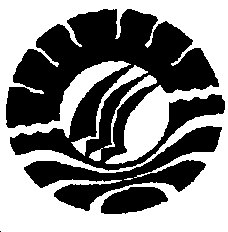 SKRIPSI PENINGKATAN  KEMAMPUAN MOTORIK HALUS MELALUI KEGIATAN KOLASE PADA ANAK KELOMPOK A DI TAMAN KANAK-KANAK ANDIYA KOTA MAKASSAR GEORGINA GIVENPROGRAM STUDI PENDIDIKAN GURU PENDIDIKAN ANAK USIA DINIFAKULTAS ILMU PENDIDIKAN UNIVERSITAS NEGERI MAKASSAR2014